From: xxx [mailto:xxx@arcvehicles.cz] 
Sent: Wednesday, March 01, 2017 10:39 AM
To: xxx
Subject: Re: 3K9 2364 srnaDobrý den,souhlasím s objednávkou ZZS - 005293.S pozdravem,Michal Drožjednatel společnosti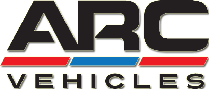 ARC Vehicles s.r.o.Strojírenská 259/16                  155 21 Praha 5+420 xxxxxx@arcvehicles.czIČO:02675609